Citas de EducaciónEstas son citas sobre la educación.  Lee todas y selecciona una para explicar.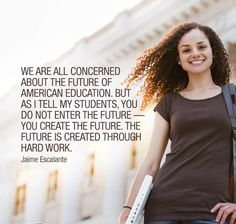 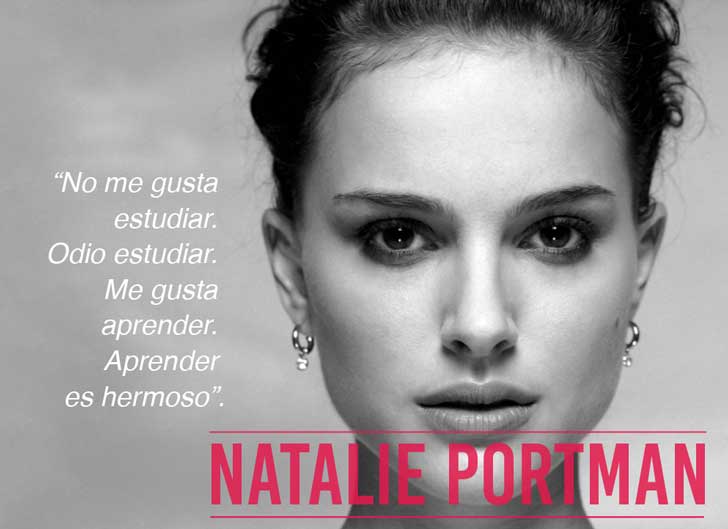 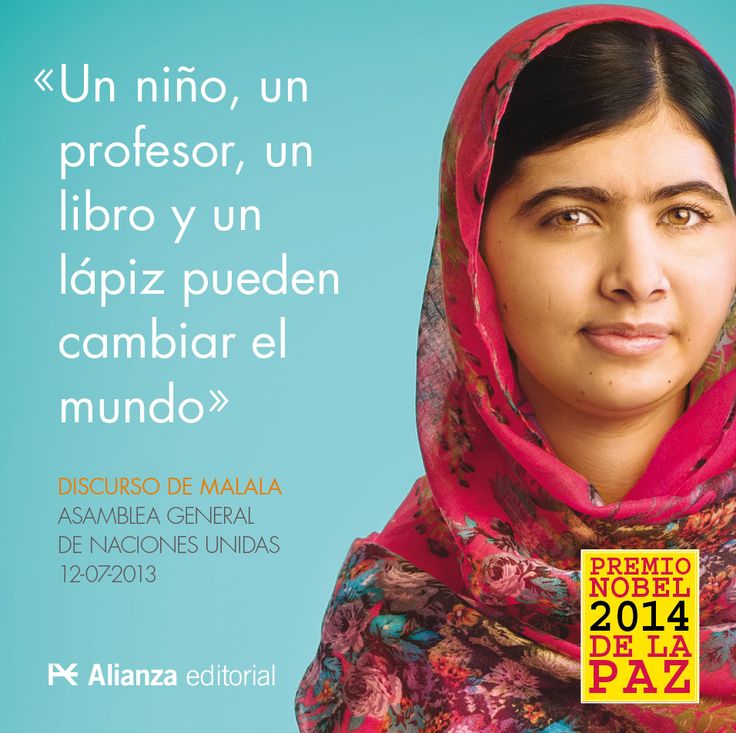 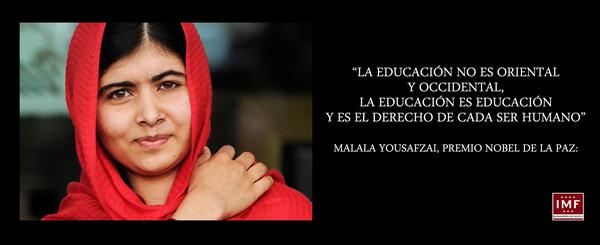 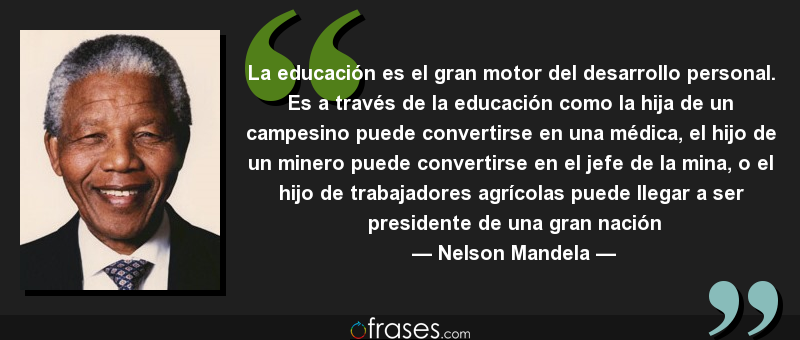 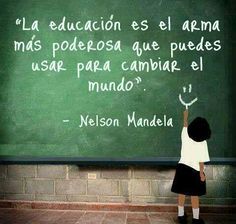 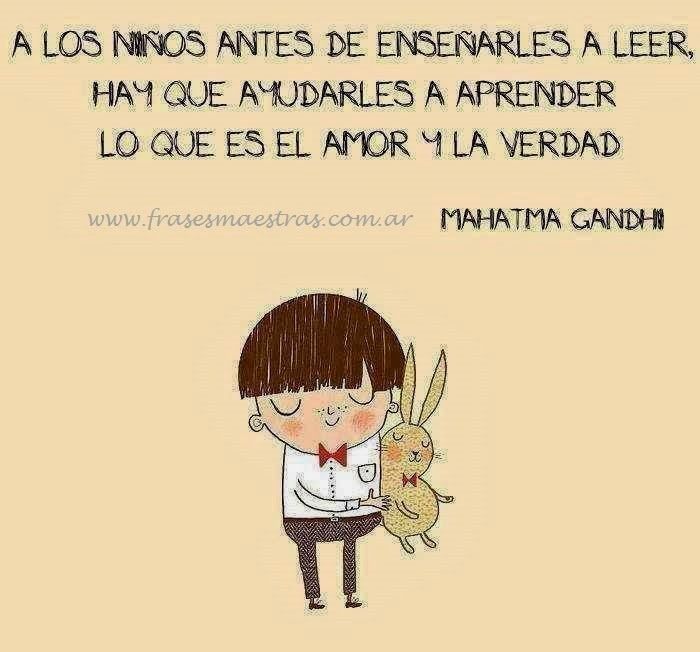 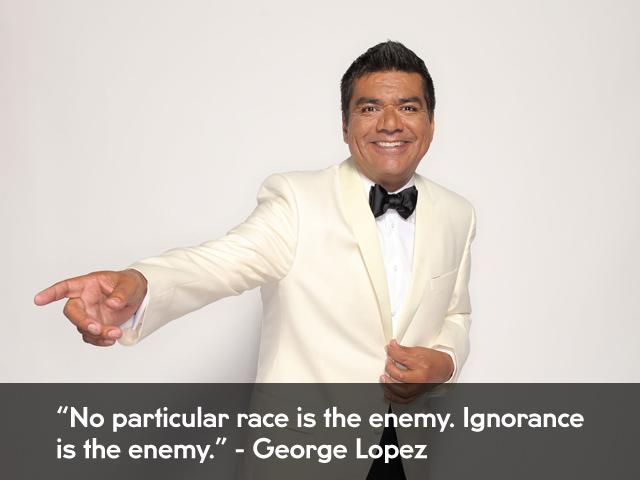 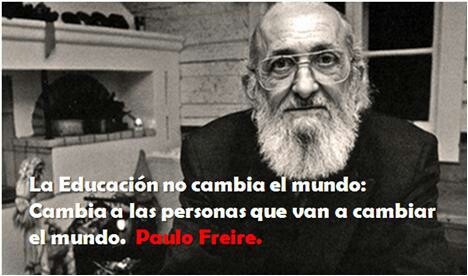 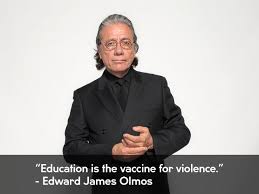 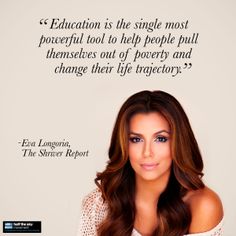 